CORE SUBJECTSCORE SUBJECTSWIDER CURRICULMGeography (Rising Stars)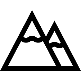 Focus: Study of an Alpine region.Enquiry question: Where should we go on holiday? Disciplinary knowledge:To be able to focus on countries, cities and regions of Europe.To understand characteristics of a region of another European country.To understand some of the physical and human processes that shape the region.To be able to extend the knowledge and understanding beyond the local area to include Europe. This will include the location and characteristics of a range of world’s more significant human and physical features.English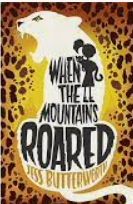 Extended writing outcomes:- Persuasive Text (Hotel Advertisement)Mini writing process:- fact file (about an endangered species)- prediction / inference / summary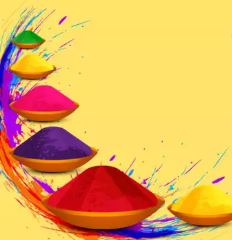 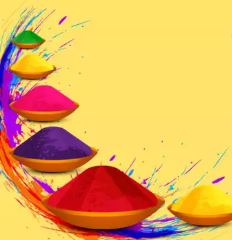 P.E: (Striver) Focus: Tag RugbyI.C.T: (Enquire Trust)Computer Science: Scratch – algorithms, procedures, loops, debugging. RE (Discovery)Theme: Easter (Christianity)Concept: SalvationKey Question: How significant it is for Christians to believe God intended Jesus to die?PSHE: (Jigsaw) Focus: Dreams and Goalsmy dream job reasons and steps to achieving itexploring people in other culturessupporting each otherMusic: (Music Express)Musical Focus: Singing, performing, composing.Unit: Life CyclesComposers: Brahms, Berio, Liszt, Monteverdi MFL: (Language Angels) SpanishScience (Grammarsaurus)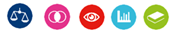 Biology – Animals including humans Focus: Describe the changes as humans develop to old age.To know that that different animals mature at different rates and live to different ages.To know that puberty is something we all go through and it is a process which prepares our bodies for being adults and for reproduction.To know that hormones control the changes which can be physical and / or emotional.Maths (White Rose)Focus: NumberDecimals and PercentagesPerimeter and AreaStatisticsArt: (Access Art) Focus: Mixed Media – Land and City scapesPupils will explore how artists use a variety of media to capture spirit of the place. DT: Electrical Systems